For Immediate Release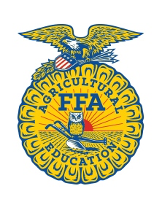 Contact: April HamiltonSD FFA Leadership and Programs Manager                       605-688-4380                                                                                    april.hamilton@sdstate.eduAgriscience Fair photos available to download at: https://www.dropbox.com/scl/fo/rrd8hu95zeoylb240wdtw/h?dl=0&rlkey=5580q3gg8r806sv31v2oayc2n South Dakota FFA Agri-Scientists Recognized BROOKINGS, S.D. – One Hundred Forty-Three students received finalist FFA AgriScience Distinction during this week’s State FFA Convention. The SD FFA Association recognizes students who gain real-world, hands-on experiences in agricultural enterprises.Agriscience students use scientific principles and emerging technologies to solve complex problems related to agriculture, food and natural resources in six different categories (Animal Systems; Environmental and Natural Resource Systems; Food Products & Processing Systems; Plant Systems; Power, Structural & Technology Systems; Social Systems).  Projects involve extensive research as well as writing a written report including information on previous studies related to the topic, their research and findings. Students can compete in the AgriScience Fair as an individual or with a team in separate divisions:I – Individual member in grades 7 and 8      II – Team of two members in grades 7 and 8III – Individual member in grades 9 and 10 IV – Team of two members in grades 9 and 10V – Individual member in grades 11 and 12      VI – Team of two members in grades 11 and 12The top projects in each division will advance for a chance to compete at the National FFA Agriscience Fair at the National Convention in Indianapolis, Indiana this fall. The winners are as follows:Animal SystemsThe study of animal systems, including life processes, health, nutrition, genetics, management and processing, through the study of small animals, aquaculture, livestock, dairy, horses, and/or poultry.  Division 1, sponsored by Eichacker Simmentals, Salem Veterinary Service, Dakota Hills Veterinary Clinic and DeTye Vet Supply:1st - Julianne Grady, McCook Central2nd – Austin Nash, Northwestern Area3rd – Isaac Chase, McCook CentralDivision 2, sponsored by Eichacker Simmentals, Salem Veterinary Service (Mike Stiefvater in photo), Dakota Hills Veterinary Clinic and DeTye Vet Supply:1st – Kendall McAreavey and Jersey Lucas, Tri-Valley2nd – Natalie Lueth and Hadlie Johnson, Montrose3rd – Ella DeKnikker and Parker Randall, McCook CentralDivision 3, sponsored by Fall River Feedyard and the Franken Family:1st – Atlee Olson, Belle Fourche2nd – Reece Gerlach, West Central3rd – Cody Opitz, West CentralDivision 4, sponsored by Fall River Feedyard and the Franken Family:1st – Kaylee and Karlee Klinkhammer, McCook Central2nd – Eva Healy and Lyric Ripma, West Central3rd – Hunter Wagner and Kenasyn Johnson, West CentralDivision 5, sponsored by Dakota Hills Veterinary Clinic, Fall River Veterinary Clinic, Buffalo Ranch Supply and First Dakota National Bank:1st – Kelsey Vockrodt, West Central2nd – Ryan Blagg, McCook Central3rd – Shayne Luzmoor, West CentralDivision 6, sponsored by Dakota Hills Veterinary Clinic, Fall River Veterinary Clinic, Buffalo Ranch Supply and First Dakota National Bank (representative Kevin Blagg in photo): 1st – Jackson and Joseph Grady, McCook Central2nd – Carissa Scheel and Avery Orth, Wessington SpringsEnvironmental Service/Natural Resource SystemsThe study of systems, instruments and technology used in waste management; the study of the management of soil, water, wildlife, forests and air as natural resources and their influence on the environment. Division 1, sponsored by Ducks Unlimited:1st – Khloie Klinkhammer, McCook Central2nd – Rhys Truman, Kimball3rd – Caleb Hoffman, McCook CentralDivision 2, sponsored by Ducks Unlimited:1st – Taylor Thrift and Layla VanBlaricom, McCook Central2nd- Andrew Ammann and Weston German, WilmotDivision 3, sponsored by Koupal Lazy EY Angus Ranch, Dry Creek Farm & Ranch and the Pennington County Conservation District and Farm Credit Services of America (representative Jarod Weber in photo):1st – Lauren Roling, McCook Central2nd – Karlie Stiefvater, McCook Central3rd – Bobbi Eide, GettysburgDivision 4, sponsored by Koupal Lazy EY Angus Ranch, Dry Creek Farm & Ranch and the Pennington County Conservation District and Farm Credit Services of America (representative Jarod Weber in photo:1st – McKenzi Dow and Brea Janes, Tri-Valley2nd – Aidan Ferens and Brooklyn Baloun, Highmore3rd – Allison Brost and Mya Davidson, West CentralDivision 5, sponsored by ProAg Engineering, Inc.:1st – Jodyn Bawek, Doland2nd – Tyanne Osterkamo, Northwestern AreaDivision 6, sponsored by ProAg Engineering, Inc.:1st – Brock Malwitz and Dylan Stromer, West CentralFood Products and Processing SystemsThe study of product development, quality assurance, food safety, production, sales and service, regulation and compliance and food service within the food science industry.Division 1, sponsored by the South Dakota Retailers Association and Titan International:1st – Noah Durfee, McCook Central2nd – Micah Pelzel, Wilmot3rd – Ella Weber, Buffalo ChristianDivision 2, sponsored by the South Dakota Retailers Association and Titan International:1st – Rylin Fods and Jillian Burns, Tri-ValleyDivision 3, sponsored by the South Dakota Retailers Association and the Doland FFA Alumni (representative in photo):1st – Emma Schneider, Doland2nd – Dannika Seaman, Doland3rd – Natalie Morgan, West CentralDivision 4, sponsored by the South Dakota Retailers Association and the Doland FFA Alumni (representative in photo):1st – Ayla Kramer and Taylor Borgen West Central2nd – Cyrus Mara and Spencer Rieff, West Central3rd – Clara VanDerVliet and Adaya Meiners, Buffalo ChristianDivision 5, sponsored by McCook Central FFA & Grain Millers, Inc.:1st – Courtney Decker, Northwestern AreaDivision 6, sponsored by McCook Central FFA & Grain Millers, Inc.:1st – Jazelle Jarding and Jocelyn Nilson, West Central2nd – Derek Schock and Thomas kenobbie, McCook Central3rd – Ava Hofer and Kassie Eich, West CentralPlant SystemsThe study of plant life cycles, classifications, functions, structures, reproduction, media and nutrients, as well as growth and cultural practices, through the study of crops, turf grass, trees and shrubs and/or ornamental plants. Division 1, sponsored by Next Level Ag, Doland FFA (representative in photo), and the SD Corn Utilization Council:1st – Luke Horstman, McCook Central2nd – Brodie Boomsma, Doland3rd – Hadley Flogstad, McCook CentralDivision 2, sponsored by Next Level Ag, Doland FFA (representative in photo), and the SD Corn Utilization Council:1st – Sophia Havard and Jenna Schnee, McCook Central2nd – Ema Dissing and Brinley Hansen, Tri-Valley3rd – Nora Gordon and Mya Morrison, MontroseDivision 3, sponsored by Central Farmers Cooperative and The First National Bank in Sioux Falls:1st – Colton Stiefvater2nd – Reganne Miles, Doland3rd – Dawson Dor, MontroseDivision 4, sponsored by Central Farmers Cooperative and The First National Bank in Sioux Falls:1st – Gracie Pedersen and Zoe Dissing, Tri-Valley2nd – Noah Felderman and Deegan Moes, Doland3rd – Cooper Mulder and Bryce Ridings, West CentralDivision 5, sponsored by Brian and Codi Mills, Carl and Kari Sanders (in photo) and the SD Soybean Research & Promotion Council:1st – Tanner Eide, Gettysburg2nd – Avery Miles, Doland3rd – Addison Bahrenfuss, West CentralDivision 6, sponsored by Brian and Codi Mills, Carl and Kari Sanders (in photo) and the SD Soybean Research & Promotion Council:1st – Abby Wagner and Paul Kaffar, McCook Central2nd – Sydney Neel and Lexi Nichols, West Central3rd – Erika Beck and Emery Pearson, Tri-ValleyPower, Structural, and Technical SystemsThe study of agricultural equipment, power systems, alternative fuel sources and precision technology, as well as woodworking, metalworking, welding, and project planning for agricultural structures. Division 1, sponsored by Meyerink Farm Service:1st – Gabriel Ketterling, Leola2nd – Jack Remily, Doland3rd – Connor Heiberger, McCook CentralDivision 2, sponsored by Meyerink Farm Service:1st – Gavin Kipp and Tucker Peterson, McCook Central2nd – Colt Johnson and Ari Loen, Tri-Valley3rd – William and Thomas Oyen, McCook CentralDivision 3, sponsored by Butler Machinery and CTE Global, Inc:1st – Carson Ewalt, Northwestern Area2nd – Jaxen Dockter, Wilmot3rd – Ethan Koopman, Tri-ValleyDivision 4, sponsored by Butler Machinery and CTE Global, Inc:1st – Abbie Chase and Ava Sieverding, McCook Central2nd – Ireland McAreavey and Corral Benson, Tri-Valley3rd – Callie Kaufmann and Avery Alley, McCook CentralDivision 5, sponsored by Jason and Gail Gullickson, Dacotah Bank, C & B Equipment, and Rufus and Patty DeZeeuw: 1st- Mason Tschetter, DolandDivision 6, sponsored by Jason and Gail Gullickson, Dacotah Bank, C & B Equipment, and Rufus and Patty DeZeeuw:1st – Tyler Groendwold and Brady Braaten, Tri-Valley2nd – Will Rotert and Jackson Remmers, McCook Central3rd – Chase Olson and Dalton Mulder, West CentralSocial Science The study of human behavior and the interaction of individuals in and to society, including agricultural education, agribusiness economics, agricultural communications, agricultural leadership and other social science applications in agriculture, food, and natural resources. Division 1, sponsored by Summit Carbon Solutions (representative Dana Siefkes Lewis in photo)::1st - Alyssa Roling, McCook Central2nd – Bree Smart, McCook Central3rd – Sophia Sandine, McCook CentralDivision 2, sponsored by Summit Carbon Solutions (representative Dana Siefkes Lewis in photo):1st – Amanda Tuschen and Brooke Heumiller, McCook Central2nd – Lane Hanisch and Benjamin Wiebersick, Montrose3rd – Addison Heinje and Natalie Thaden, WilmotDivision 3, sponsored by SD Biotech Association and ADM Harrold, Miller, Tulare:1st – Madison Lauck, McCook Central2nd – Jada Cmeron, Wilmot3rd – Kasey Kalb, West CentralDivision 4, sponsored by SD Biotech Association and ADM Harrold, Miller, Tulare:1st – Espn Althoff and Bracken Sharpe, Tri-Valley2nd – Richard and Raymond Sandine, McCook CentralDivision 5, sponsored by Farmers Mutual of Nebraska, Pioneer-Corteva (representative Jeff Behrens in photo) and BankWest:1st – Alison Zacharias, West Central2nd – Madison DeMent, West Central3rd – Haden Stoffel, McCook CentralDivision 6, sponsored by Farmers Mutual of Nebraska (representative Chad Hank in photo), Pioneer-Corteva and BankWest:1st- Samuel Handberg and Jesse Kline, West Central2nd – Kacy and Elle Goehring, Parkston3rd – Sam Carlson and Alexis Weinacht. Tri-ValleyAbout the South Dakota FFA Association: The National FFA Organization is a national youth organization of 850,823 student members as part of 8,995 local FFA chapters in all 50 states, Puerto Rico and the Virgin Islands. As part of the National FFA Organization, the South Dakota FFA Association encompasses 109 chapters with over 5,000 South Dakota FFA members. FFA strives to make a positive difference in the lives of students by developing their potential for premier leadership, personal growth and career success through agricultural education. To discover more about the South Dakota FFA Association or the South Dakota FFA Foundation, visit them both at sdaged.org or on Facebook and Instagram.-###-